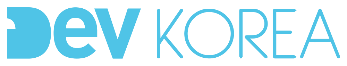 INTRODUCTION국내외 Early Stage 기업투자 전용 DEV Korea Discovery Fund I & II 를 운용중인 DEV Korea (www.devkorea.vc)에서 국내 벤처 투자 및 글로벌시장 진출 기획/전략 수립 업무에 관심이 있는 국내외 (로스쿨 출신) 변호사를 모집합니다. DEV 코리아는 미국 내 유명 Early Stage Venture Capital인 DEV New York의 한국법인으로서, 현재 국내 스타트업들을 위한 “Start It UP in New York” 엑셀러레이션 프로그램 및 국내외 Early Stage 기업투자 전용 DEV Korea Discovery 펀드를 운용하고 있습니다.  2016년 후속 펀드결성에 발맞추어 벤처캐피탈, 기업컨설팅 또는 투자전략/기획에 관심을 가진 국내외 로스쿨 출신 변호사를 모집하는 바, (일반 법률자문업무에 국한되지 않고) 실제 국내외 Cross-border 투자기업 발굴/집행/회수 및 글로벌 엑셀러레이터 (Global Residency Program)를 함께 하길 원하는 글로벌 인재의 많은 관심과 지원 부탁드립니다. We are a Global Investment/Consulting Group structured to represent and manage emerging growth companies through every stage of their lifecycle and to provide ongoing operational counsel as well as transactional services.  Under the Group, we have a global private equity/venture capital divisions (New York and Seoul) and a global acceleration division (New York and Seoul) for our portfolio companies.  We are currently seeking an associate to join our investment division.  This position offers the selected candidate the opportunity to apply their acquired legal skills while continuing to develop them and be mentored by highly regarded leaders in the field, including former Am Law 100 attorneys, executives from Fortune 500 companies, investment professionals and successful entrepreneurs.JOB DESCRIPTION[담당업무] 국내외 Cross-border 투자 및 집행/회수The selected candidates would be a part of highly collaborative team and would involve in certain cross-border matters, including, but not limited to, investments, fund structuring and formation and fundraising.  The selected candidates will interact closely with the Group’s portfolio management teams.  Specifically, the selected candidate will:Work on corporate projects, including fund formation, trading, private securities transactions, brokerage relationships, client relations issues and new business initiativesAssist with global business matters, including review and negotiation of confidentiality agreements, vendor agreements and miscellaneous contractsReview corporate materials, corporate resolutions, side letters, placement agency agreements and service agreementsAssist in the review of marketing materials, investor / portfolio communications and responses to investor / portfolio’s inquiriesAssist investment and business groups in structuring and facilitating new investmentsSupport business groups, including investment, marketing and operational departments모집부문 : Cross-border 투자 지원 모집인원 : 0명근무지역 : 서울 (상세지역 : 서울 강남 / 경기 판교)급여수준 : 대기업 또는 업계 상위 (연봉 세부사항은 경력에 따라 추후 협의)업무내용국내외 투자기업 발굴 및 투자 집행/회수국내외 벤처투자 기획·관리 및 전략 수립글로벌 엑셀러레이터 (Global Residency Program) 지원/관리지원자격해외대학 졸업 또는 5년이상 해외유학/거주 경력 (필수) Native Fluency in both English and Korean (MUST)Excellent written and oral communication skills (in both English and Korean)Ability to learn business quickly, analyze legal and commercial risks and propose creative, business-oriented solutionsAbility to interact directly with internal business managers and subject matter experts to address the needs of growing global business in a thoughtful and practical manner우대사항이공계 전공자 우대기업컨설팅 및 대기업/정부기관/공공기관 기획·전략실 근무경력 우대 글로벌 프로젝트 or 정부/공공기관 프로젝트 기획·관리 경력 우대 ** 지원자격요건에 기재된 우대요건은 서류전형 단계에서만 적용공고 및 원서접수가. 공고 및 접수 기간: 2016년 05월 23일 ~ 2016년 06월 30일 24:00시 ※ 마감시간내 접수된 지원자들만 인정되며, 서류가 접수되면 검토 후 접수기간과 상관없이Rolling Basis로 면접을 진행할 예정입니다. 나. 접수방법 : 이메일 제출(Info@devkorea.vc)우편, 방문, 팩스 접수는 받지 않으며 지원 서류는 일체 반환하지 않음다. 제출서류 : 영문 및 국문 이력서 (자유양식, 해외 유학/거주 경력 등 기재)		영문 및 국문 자기소개서 연락처 (이메일 주소, 핸드폰 번호) 반드시 기재※ 1차 서류 합격자에 한하여 유선 또는 이메일로 2차 면접일정 통보라. 채용 담당자 연락처 : 02-3452-3640 /admin@devkorea.vc